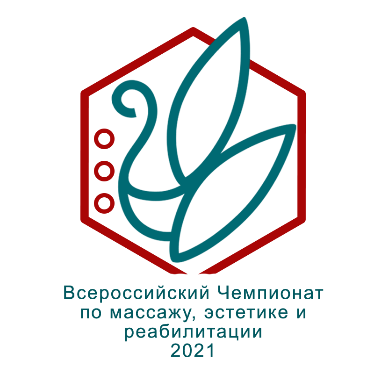 РЕГЛАМЕНТ ДЛЯ УЧАСТНИКОВII Всероссийского Чемпионата по массажу, эстетике и реабилитации 2021 «МЦПО» и «МИРК»Цель чемпионата: формирование сообщества для обмена опытом в области массажных технологий, эстетических и реабилитационных техник, обсуждения проблем и перспектив профессии в целом, развития и популяризации профессионального качественного массажа  в России, ближнем и дальнем зарубежье, и в международном сообществе.  Социальная цель Чемпионата: выявление наиболее одаренных мастеров среди людей с ограниченными возможностями,  а также  реализация специалистами профессионального потенциала, профессиональной занятости на квалифицированный труд людей с ОВЗ (ограниченными возможностями).Организаторы Чемпионата: Международный Центр Профессионального Образования и Медицинский институт реабилитации и косметологии им. З.М. Никифоровой. МЦПО и МИРК один из главных учебных учреждений дополнительного  профессионального образования и развития массажистов, реабилитологов и специалистов в области прикладной эстетики и косметологии в РФ и СНГ. Более подробно о деятельности учебных заведений можно узнать здесь : www. mzpo-s.ru www. mirk.msk.ru Чемпионат проводится в 5 номинациях: К Чемпионату допускаются участники 18 + , с соответствующими требованиями к профессиональным навыкам и стажем, и условиями Организаторов ( в том числе,  протоколы к авторским и другими методикам не заявленным в Чемпионате, эпидемиологические требования : тест ПЦР или сертификат о вакцинации ) «Начинающий мастер массажа» . В номинации могут принять участие те , с момента окончания обучения прошло не больше 24 месяцев. Допускаются выпускники: «Медицинский массаж» «Методики и техники медицинского массажа» «Специалист в области прикладной эстетики» / «Спа-эстетист» «Косметик-эстетист» «Классический массаж с анатомической лепкой» «Классический массаж лица» Темы начинающих мастеровКлассический массаж Медицинский массаж Классический массаж лица (С протоколами и билетами можно ознакомиться в отделе сопровождения) Скачать: (см. Протоколы проведения процедур) «Вольный стиль» Для профессиональных массажистов и специалистов в области прикладной эстетике в профессии от 2-х лет. Образование: «Медицинский массаж»«Методики и техники медицинского массаж»«Специалист в области прикладной эстетики» / «Спа-массажист»«Косметик-эстетист» + сертификаты или удостоверения, подтверждающие направлениеТемами номинации  «Вольного стиля: Коррекция тела и фигуры: антицеллюлитный, лимфодренажныйРелаксационный, нейроседитативный Тайский массаж Спортивный массажВосточные массаж Техника с предоставленным протоколом Исполнителя. (С протоколами и билетами можно ознакомится в отделе сопровождения) Скачать: «Массаж лица с профессиональным уходом»Для профессиональных массажистов и специалистов в области прикладной эстетике в профессии от 2-х лет.Образование: «Медицинский массаж»«Методики и техники медицинского массаж»«Специалист в области прикладной эстетики» / «Спа-массажист»«Косметик-эстетист» + сертификаты или удостоверения подтверждающие направление(С протоколами и билетами можно ознакомится в отделе сопровождения) Скачать: «Профи. Медицинский массаж» для профессиональных массажистов в профессии от 2-х лет«Медицинский массаж» - «Шестое чувство»  для профессиональных массажистов в профессии от 2-х лет с ограниченными возможностями. «ЛФК и Реабилитация» для начинающих  специалистов в профессии от 3-х до 24 месяцев.      Требования к образованию:      «Медицинский массаж»     «Лечебная физкультура»     «Реабилитолог в социальной сфере»     «Специалист в области уходовой реабилитации»     «Адаптивная физкультура и адаптивный спорт»     «Сестринское реабилитационное дело» + сертификаты подтверждающие направление, повышение квалификации(С протоколами и билетами можно ознакомится в отделе сопровождения) Скачать: (см. Протоколы проведения процедур) Описание процесса выполнения практического задания участниками: 1. Организации рабочего места 2. Создание безопасных условий труда 3. Выполнить работу согласно поданной заявке или в соответствии с поставленной задачей председателя судейской коллегии (в зависимости от номинации) Основные требования к участникам: 1.Участником Чемпионата может стать учащийся, выпускник специальных учебных заведений или практикующий массажист/эстетист в возрасте от 18 лет. 2.Участник должен предоставить копии документов, подтверждающих владение заявленными техниками. 3.Участнику, предоставившему копии документов, подтверждающих инвалидность, участие в Чемпионате МЦПО – 50% скидка. 4.При регистрации каждому участнику присваивается регистрационный номер. 5.Внешний вид участников должен соответствовать стандартам МЦПО (волосы убраны, ногти коротко подстрижены и без яркого покрытия ногтевой пластины, минимальное использование декоративной косметики) 6. Если в протоколе выполнения задания указано выступление в стилизованной форме специалиста в соответствии с выбранной программой, участник имеет право на самостоятельный стиль, в случае исключения стиля участник Чемпионата обязан быть в фирменной футболке Чемпионата. Зарегистрированному участнику футболка выдается бесплатно. 7. Обувь должна быть закрытой. Допускается удобная спортивная или медицинская обувь. 8.Участникам Чемпионата МЦПО не разрешается: - ношение украшений (в области шеи, декольте, запястий, кистей рук), - серьги (кроме "гвоздиков"), - использование сильно пахнущих парфюмерных косметических средств. 9. Каждый участник обязан  иметь свою модель для проведения массажа. В исключительных случаях Оргкомитет оказывает содействие в поиске модели. Участник должен сообщить об этом в момент подачи заявки. Требования к моделям: Моделями могут быть мужчины и женщины старше 18 лет, не имеющие противопоказаний для проведения данных процедур.Модель участника номинации "Массаж лица с профессиональным уходом" должна быть без макияжа. Внешний вид модели должен соответствовать эстетическим требованиям конкурса, проводимого на открытой для зрителей площадке. Состояние кожных покровов модели должно быть без кожных заболеваний, без нарушений целостности кожных покровов, больших пигментных пятен, бородавок, воспалительных процессов Модель не может без разрешения судейской коллегии комментировать процесс процедуры. Модель выходит к месту проведения массажа в бикини/плавках и халате или в форме в соответствии с заявленной программой участника. Совершеннолетние модели в обязательном порядке подписывают согласие на проведение процедуры, Расходные комплект материалов для участников Чемпионата : Предоставляется МЦПО и МИРК Предоставляется спонсорами Чемпионата Личные инструменты и аксессуары допускаются, в соответствии с заявленной номинацией. В частности, если протокол отличается от заявленных в программе – участник подает заявку и протокол выполнения нестандартной – авторской методики комитет по подготовке к Чемпионату. Заявка и нестандартный протокол подается за 2 -недели до начала Чемпионата. Заявка должна содержать описание метода, время проведения и перечень всех инструментов участвующих в процедуре. Нюансы проведения процедур Чемпионата: Участники должны следовать указаниям судей в случае обнаружения дефектов в оборудовании. Участники должны уведомить судей, когда завершат выполнение задания, подняв руку вверх. Дисквалификация участника  и процедура  исключение по дисквалификации. Действия приводящие  к дисквалификации участников Чемпионата: 1. Невыполнение участниками распоряжений судейской коллегии.  2. Опоздание к началу соревнований.  3. Грубые нарушения участником правил безопасности работы с оборудованием, способные нанести вред здоровью модели. 4. Некорректное и грубое поведение или действия, наносящие ущерб интересам чемпионата. 5. Продолжение работы после финального сигнала. 6. Самостоятельное покидание конкурсной площадки. 7. Использование в соревновании запрещенных материалов или инструментов, не заявленных в заявке, протоколе.  8. Нахождение в состоянии алкогольного или наркотического опьянения. Заявка о дисквалификации участника может быть представлена коллегиально судьями Чемпионата для окончательного принятия решения Председателями судейской коллегии. Исключение из соревнований предусмотрено в случаенеявки или опоздания участника. участник, исключенный или дисквалифицированный в течение соревнования, теряет право на получение любых наград, предусмотренных конкурсом. Судейская коллегия Чемпионата: В судейской коллегии чемпионата традиционно работают ведущие специалисты, профессионалы высокого уровня, авторы массажных методик, преподаватели, представители от разных образовательных учреждений. Процедура награждения: Члены судейской коллегии оценивают правильность техники, мастерство исполнения, оригинальность, концептуальность представляемых программ и присуждают по три призовых места на каждую номинацию. Система оценки проводится по протоколу, с которым участник ознакамливается до начала Чемпионата. Председательствующие и судьи по завершению процедуры, дают каждому участнику обратную связь по протоколу. В случае, если участник не согласен с результатами Судейской коллегии, он может обратиться с заявлением о пересмотре решения, указав на объективные причины, предоставив видео и фото-записи, показания свидетелей в письменной форме. Рассмотрение заявлении, проводится до конца проведения Чемпионата, Участнику дается письменный ответ о пересмотре либо об оставлении прежних результатов. Председательствующие Чемпионата принимают участие в итоговом обсуждении протоколов и в спорных ситуациях, связанных с отменой или пересмотром судейского решения. По итогам опроса зрителей и участников будет присужден приз Зрительских симпатий. Опрос проходит в формате тайного голосования, раздачи всем участникам бюллетеней, куда они вписывают номер участника, который, по их мнению, заслуживает номинации «Приз зрительских симпатий» Все участники конкурса награждаются дипломами и памятными подарками, сертификатами. Требования по охране труда перед началом работы на ЧемпионатеПеред началом работы массажист-участник Чемпионата обязан: - надеть чистую рабочую одежду и специальную обувь; - снять на время работы браслеты, часы, кольца; проверить внешним осмотром: - соответствие рабочего места требованиям безопасности; - при необходимости привести его в порядок, убрать посторонние предметы, освободить подходы к оборудованию, мебели; - использование неисправного оборудования, мебели и инвентаря не допускается. Требования по охране труда при выполнении задания на Чемпионате: - выполнять только то задание, которая входит в круг его профессиональных обязанностей и которой он обучен; - использовать оборудование и инструмент только для тех работ, для которых они предназначены; - использованное белье/ расходные материалы, убирать после каждого клиента в специально отведенное место; - не загромождать проходы к другим рабочим местам, пути эвакуации;- не накапливать на рабочем месте использованную одноразовую продукцию; - применение самодельных косметических средств не допускается. Участники Чемпионата работают на косметических средствах, предоставленных Спонсорами и партнерами.  - на парфюмерно-косметические средства, используемые в работе, должны быть документы, удостоверяющие их безопасность; - не допускается присутствие на рабочем месте посторонних лиц. Требования по охране труда по окончании работы на Чемпионате По окончании работы массажист обязан: - убрать рабочее место после проведенной процедуры; - сообщить главному эксперту обо всех неисправностях, возникших во время работы для принятия мер по их устранению; - вымыть руки водой с моющим средством или обработать антисептиком. Требования по охране труда в аварийных ситуациях при возникновении аварийной ситуации массажист обязан: - остановить работу; - обратиться к главному эксперту, ответственному за безопасность; - возобновление работы допускается только после устранения причин, приведших к аварийной ситуации и (или) несчастному случаю; В случае возникновения пожара или возгорания необходимо: - прекратить работу; - позвонить 01 - при угрозе здоровью и (или) жизни немедленно покинуть место пожара по путям эвакуации. Правила подачи заявки на участие в Чемпионате Заявку необходимо заполнить, перейдя по следующей ссылке  Скачать: (см. Протоколы проведения процедур, Заявление) Прислать в электронном виде на a.abitova@mzpo.education до 8 августа 2021 года. -  Заявку (по форме Чемпионата) -  Протокол ( нестандартной процедуры и перечень инструментов для ее проведения )-  ФИО + копия паспорта модели+ ПЦР тест или сертификат о вакционацииКопии документов, необходимых для предоставления: - документы, подтверждающие владение техниками, заявленными в конкурсной программе (Диплом о профессиональной переподготовке / Диплом /Свидетельство о дополнительном образовании/ Сертификаты подтверждающие навыки техники ) - паспорт (страница с фотографией)- справка МСЭ для людей с инвалидностью ( удостоверение о инвалидности) - ПЦР – тест  или сертификат о  вакцинации. По вопросам спонсорства и партнерства Чемпионата: Телефон: 8 916 606 98 86 Анна Несинова - Директор по развитиюЭлектронная почта: anesinova@gmail.comПолучение консультаций партнеров и спонсоров:  Организация и регистрация партнеров и спонсоровВопросы размещения, доставки РИМПолучение билетов, плана размещенияВремя заезда и вывоза оборудования_____________ Вероника Герасимчук – Старший менеджер отдела развитияManager1@gmail.com По вопросам регистрации и подачи портфолио: - получения регистрационного номера участника- записи на подготовительный вебинар и занятие- получения пригласительных электронных билетов - регистрация моделей a.abitova@mzpo.education___________________ Алина Абитова (Старший менеджер) j.platova@mzpo.education___________________ Юлия Платова (Ведущий менеджер) По вопросам оплаты Отдел продаж Чемпионата: - вопросы оплаты участников- вопросы оплаты для гостей_____________Место проведения Сайт: www.mzpo-s.ruГруппа в Инстаграме МЦПО и МИРК @mzpos.ru @mirk.msk.ru 